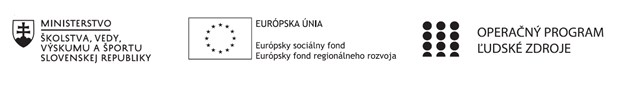 Správa o činnosti pedagogického klubu Prioritná osVzdelávanieŠpecifický cieľ1.1.1 Zvýšiť inkluzívnosť a rovnaký prístup ku kvalitnému vzdelávaniu a zlepšiť výsledky a kompetencie detí a žiakovPrijímateľStredná priemyselná škola stavebná a geodetická, Drieňova 35, 826 64 BratislavaNázov projektuZvýšenie kvality odborného vzdelávania a prípravy na Strednej priemyselnej škole stavebnej a geodetickejKód projektu  ITMS2014+312011Z818Názov pedagogického klubu Klub matematickej gramotnostiDátum stretnutia  pedagogického klubu6.9.2022Miesto stretnutia  pedagogického klubuSídlo školy – dištančne-MS TEAMSMeno koordinátora pedagogického klubuMgr. Miroslava SíthováOdkaz na webové sídlo zverejnenej správyhttps://stav-geo.edupage.org/Manažérske zhrnutie:kooperatívne vyučovanie, skupinová prácaHlavné body, témy stretnutia, zhrnutie priebehu stretnutia: Téma Výmena skúseností s využívaním didaktických metód orientovaných na rozvoj kľúčových kompetencií žiakovJe to forma vyučovania, pri ktorej je trieda rozdelená na podskupiny (najlepšie 3 – 6
žiakov) žiakov, ktorí tichou prácou spoločne pracujú na zadaných úlohách.
- lepší výkon dosahujú žiaci pri kooperácii ako pri individuálnom súťaženíkooperatívne učenie vo viacerých oblastiach má mnohé výhody:
 žiaci dosahujú lepšie výsledky pri osvojovaní si učiva, t.j. vedomostí, ako aj
rôznych zručností,
 zvyšuje sa sebadôvera žiakov a motivácia k učeniu,
 žiaci sa učia kritickému mysleniu,
 vytvárajú sa pozitívne vzťahy medzi žiakmi, učia sa pracovať v tíme,
 dochádza k lepšej integrácii žiakov v multikultúrnych skupinách, k rozvíjaniu
sociálnych zručností a kompetencií,
 kooperatívnym vyučovaním sa znižuje úroveň strachu a stresu žiakov, objavuje
sa menej disciplinárnych ťažkostí,
 kooperatívne vyučovanie môže mať silný výchovný – afektívny efekt Závery a odporúčania:Na stretnutí sme skonštatovali, že kooperatívne vyučovanie sa dá uplatniť vo viacerých témach nielen v matematike, ale aj vo fyzike.Vypracoval (meno, priezvisko)Mgr. Miroslava SíthováDátum6.9.2022PodpisSchválil (meno, priezvisko)Ing. arch.Darina SojákováDátumPodpis